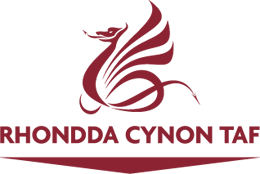 Ein cynlluniau ar gyfer codi arian a’i wario ar wasanaethau yn Rhondda Cynon Taf Dywedwch wrthyn ni beth rydych chi’n feddwl erbyn 7 Chwefror 2020 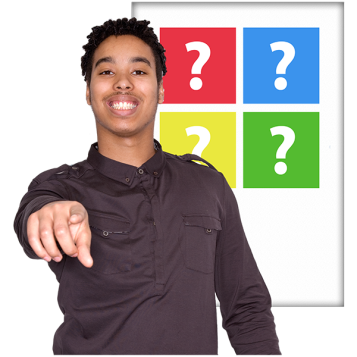 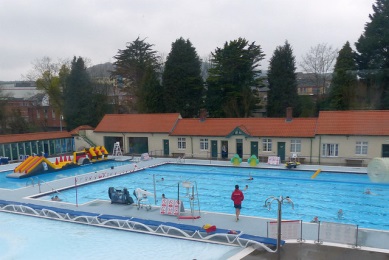 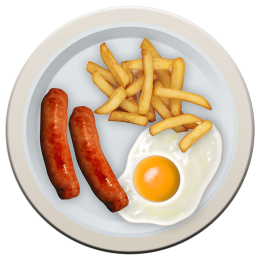 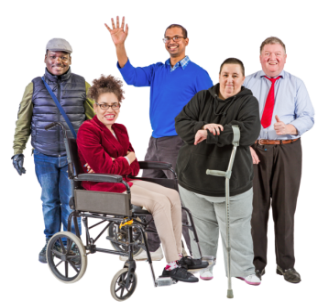 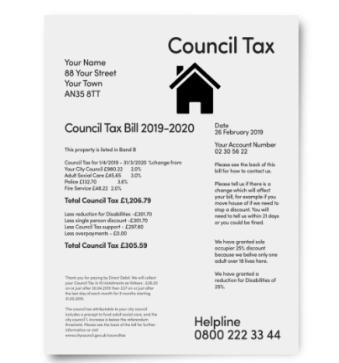 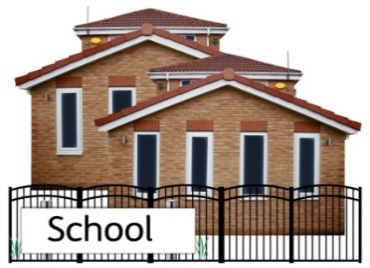 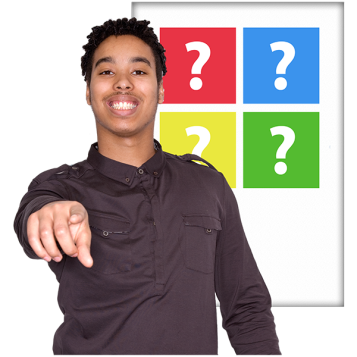 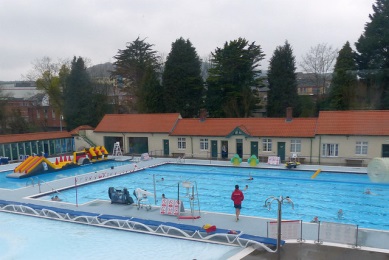 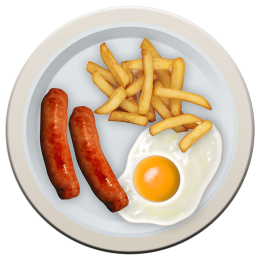 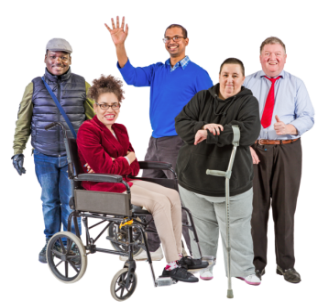 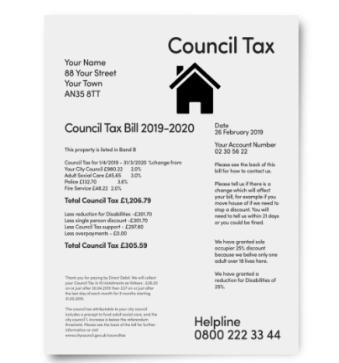 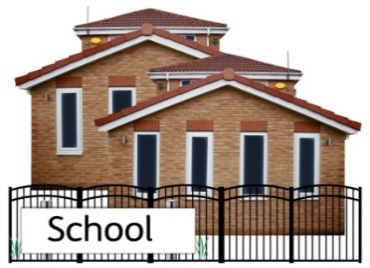 Cafodd y ddogfen hon ei hysgrifennu gan Gyngor Bwrdeistref Sirol Rhondda Cynon Taf. Mae'n fersiwn hawdd ei ddeall o ‘Ymgynghori ar y Gyllideb 2020/21’. Ionawr 2020Sut i lenwi’r ffurflen ymateb hon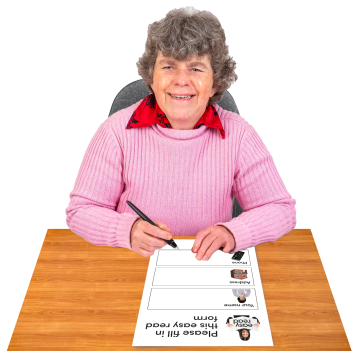 
Mae’r cwestiynau hyn yn ymwneud â’n cynllun i godi arian a’i wario ar wasanaethau yn Rhondda Cynon Taf.Mae arnon ni eisiau gwybod beth rydych chi’n feddwl. Ceisiwch egluro eich atebion. A rhowch eich meddyliau a’ch syniadau eich hun hefyd.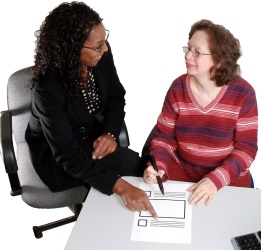 Efallai y bydd arnoch chi angen cefnogaeth i ddarllen a deall y ddogfen hon. Gofynnwch i rywun rydych chi’n ei adnabod i’ch helpu chi.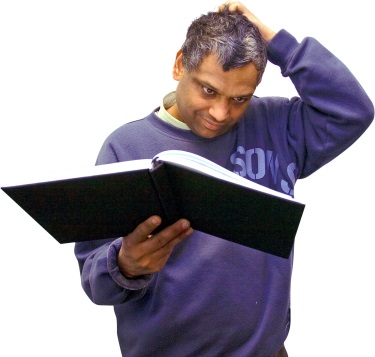 Gall geiriau sydd mewn ysgrifennu glas fod yn anodd i’w deall. Mae’n dweud beth maen nhw’n feddwl mewn bocs o dan y gair. Pan fydd y ddogfen yn dweud ni, bydd hyn yn meddwl Cyngor Bwrdeistref Sirol Rhondda Cynon Taf.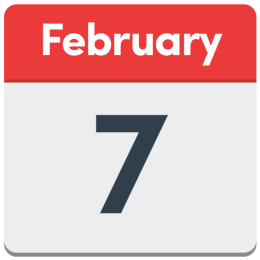 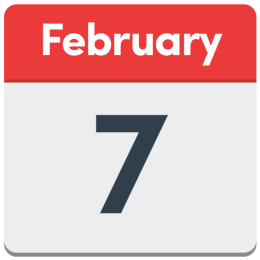 Anfonwch y ffurflen hon yn ôl aton ni erbyn7fed Chwefror 2020.Cyfeiriad:	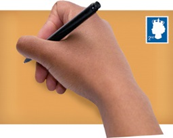 Rhadbost RSBU-HJUK-LSSYmchwilio ac YmgynghoriY PafiliynauCwm ClydachTonypandyCF40 2XX 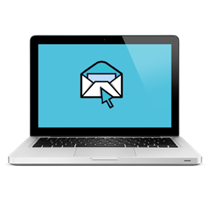 consultation@rctcbc.gov.uk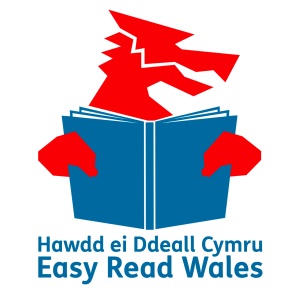 Cafodd y ddogfen hon ei gwneud yn hawdd ei deall gan Hawdd ei Ddeall Cymru gan ddefnyddio Photosymbols.Cyflwyniad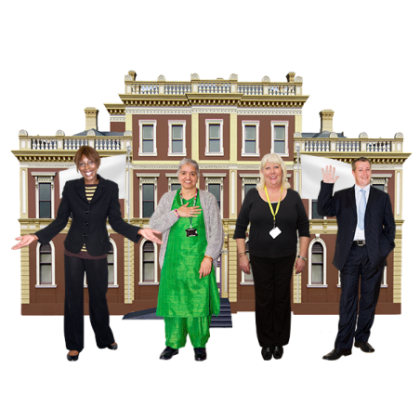 Ar ddiwedd 2019 fe ofynnon ni i bobl sy’n byw yn Rhondda Cynon Taf beth maen nhw’n feddwl ynghylch:Faint o Dreth y Cyngor maen nhw’n dalu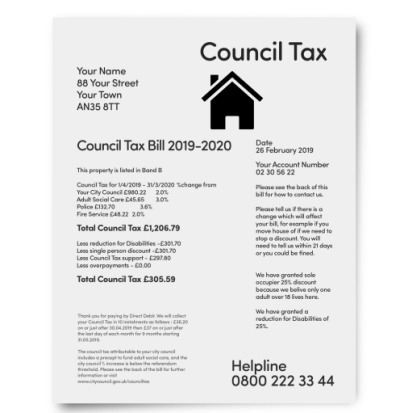 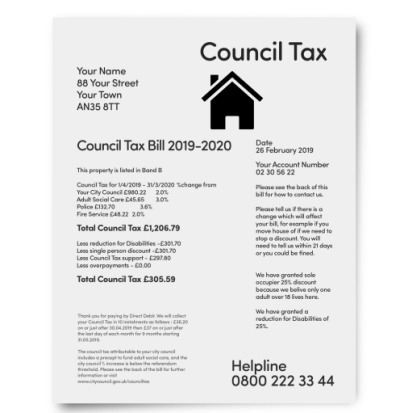 Mae Treth y Cyngor yn arian y mae’n rhaid i bobl ei roi i’w hawdurdod lleol i dalu am bethau fel ysgolion, gwasanaethau cymdeithasol, ailgylchu a pharciau.Faint rydyn ni’n ei dalu am wasanaethau fel y gwasanaethau cymdeithasol ac ailgylchu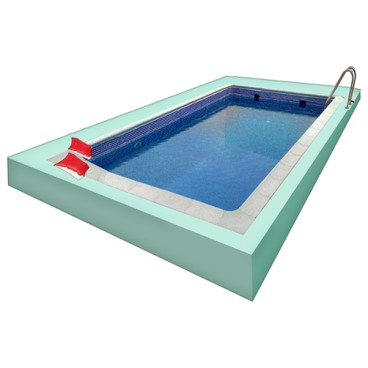 Pa wasanaethau sydd fwyaf pwysig i boblFaint rydyn ni’n godi ar bobl am bethau fel mynd i’r pwll nofio neu bryd ar glud 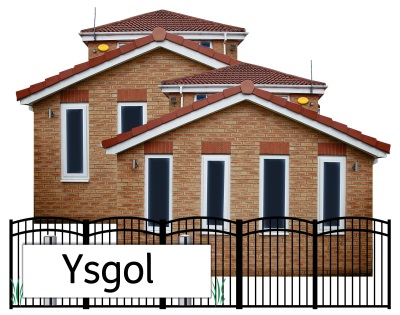 Sut rydyn ni’n helpu pobl i dalu eu Treth y CyngorFaint o arian rydyn ni’n ei roi i ysgolion.Rydyn ni’n gofyn i chi’n awr i’n helpu ni i wneud rhai penderfyniadau am y pethau hyn.Codi Treth y CyngorY flwyddyn hon rydyn ni wedi codi’r swm o Dreth y Cyngor roedd yn rhaid i bobl ei dalu i ni.Allan o’r holl gynghorau yng Nghymru, ni wnaeth godi’r swm lleiaf o Dreth y Cyngor y flwyddyn hon.Fe hoffen ni godi Treth y Cyngor gan 2.85% y flwyddyn nesaf.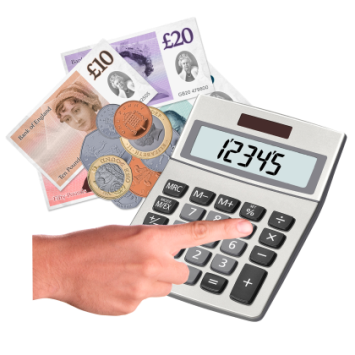 Mae hyn yn meddwl petai eich Treth y Cyngor yn £1,000 y flwyddyn hon buasai’n rhaid i chi dalu £28.50p yn fwy y flwyddyn nesaf. Neu 55c yn fwy bob wythnos.Ydych chi’n meddwl bod codi  Treth y Cyngor cymaint â hyn yn deg? 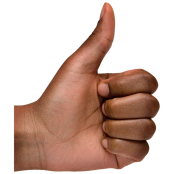 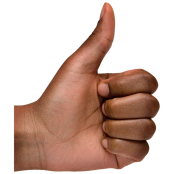 Oes unrhyw beth yr hoffech chi ddweud ynglŷn â hyn?	Gwario arian ar ysgolion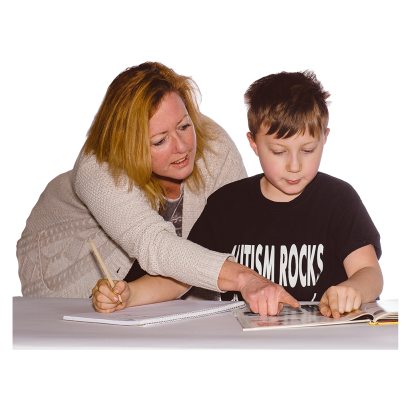 Mae arnon ni eisiau gwario £12.7 miliwn yn fwy ar ysgolion y flwyddyn nesaf.Ydych chi’n meddwl y dylen ni wario ein harian ar hyn? Oes unrhyw beth yr hoffech chi ei ddweud ynglŷn â hyn?	Gwario arian yn ofalus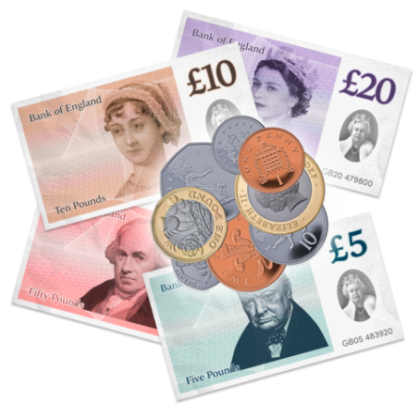 Rydyn ni wedi bod yn gweithio’n fwy  effeithlon dros y deng mlynedd diwethaf ac wedi arbed £95 miliwn.Mae effeithlon yn meddwl bod yn well am yr hyn rydyn ni’n wneud a gwario arian yn ofalus fel ein bod yn gwario llai o arian a dal i ddarparu gwasanaethau sydd eu hangen ar bobl.Rydyn ni’n mynd i arbed £6 miliwn y flwyddyn nesaf trwy weithio hyd yn oed yn fwy effeithlon.Ydych chi’n meddwl y dylen ni ddal ati i fod yn fwy effeithlon?Oes unrhyw beth yr hoffech chi ddweud ynglŷn â hyn?	Talu am bethau eraill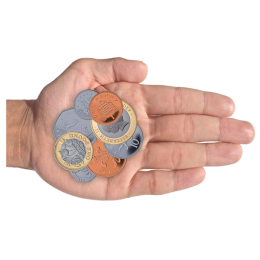 Rydyn ni’n codi arian arnoch chi am rai o’r gwasanaethau rydyn ni’n eu darparu.Y flwyddyn nesaf ni fydd y gost o ddefnyddio canolfannau hamdden (os ydych chi’n aelod), meysydd parcio a chaeau chwarae yn codi.Er hynny, bydd yn rhaid i chi dalu mwy am ddefnyddio rhai pethau.Bydd pryd ar glud yn costio 10c y pryd yn fwy.
Bydd prydau ysgol yn costio 5c y pryd yn fwy.Bydd nofio yn y Lido ym Mhontypridd yn costio 50c yn fwy i oedolion.Ydych chi’n meddwl ei bod hi’n deg codi mwy ar bobl am y pethau hyn? Oes unrhyw beth yr hoffech chi ddweud ynglŷn â hyn?	Benthyg arian i wneud pethau’n well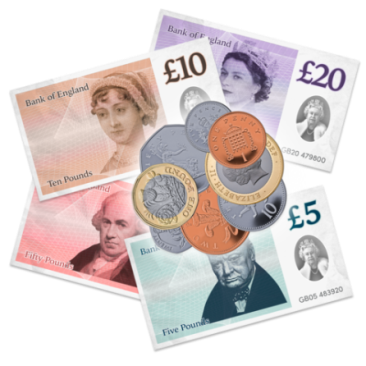 Buasen ni’n hoffi benthyg £7.5 miliwn i wario ar: Adeiladu mwy o ysgolion a gwella hen ysgolion.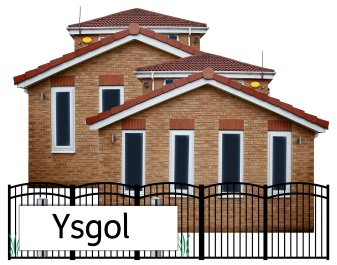 Gwella ffyrdd a chludiant.Ailgylchu. 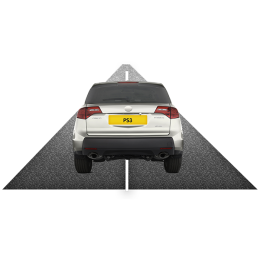 Gwneud canol trefi yn well.Gwneud cartrefi gwag yn dda i fyw ynddyn nhw eto.
Gwneud canolfannau hamdden yn well.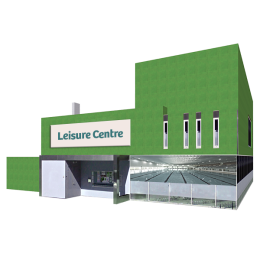 Gwneud meysydd chwarae a pharciau yn well.Helpu pobl hŷn i fod yn fwy annibynnol.
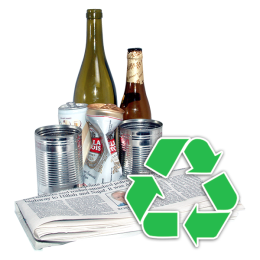 Helpu pobl i gael swyddi.Gwneud mannau rydyn ni’n ymweld â nhw a theatrau yn well.
Amddiffyn pobl rhag llifogydd.Ydych chi’n meddwl y dylen ni fenthyg arian i wneud y pethau hyn yn well fyth?  Oes unrhyw beth yr hoffech chi ddweud ynglŷn â hyn?	Helpu pobl ifainc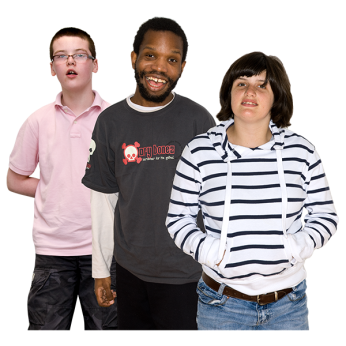 Rydyn ni’n meddwl ei bod hi’n bwysig i helpu pobl ifainc ddysgu’n well yn yr ysgol a gwneud yn dda mewn bywyd.Mae arnon ni eisiau gwario £250,000 (250 mil o bunnoedd) i helpu pobl ifainc.Ydych chi’n meddwl y dylen ni wario £250,000 yn fwy ar helpu pobl ifainc? Oes unrhyw beth yr hoffech chi ddweud ynglŷn â hyn?	Pyllau padloMae arnon ni eisiau gweithio gyda chymunedau lleol i’w helpu i agor pyllau padlo mewn parciau yn ystod gwyliau’r haf.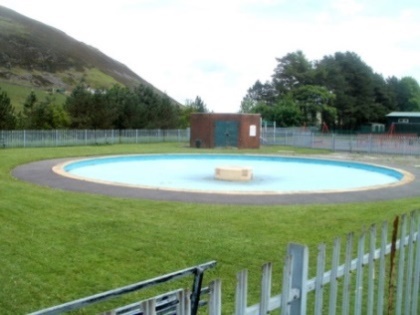 Mae arnon ni eisiau gwario £50,000 (50 mil o bunnoedd) i wneud i hyn ddigwydd.Ydych chi’n meddwl y dylen ni wario £50,000 yn fwy ar byllau padlo? Oes unrhyw beth yr hoffech chi ddweud ynglŷn â hyn?	Canolfan Gelfyddydau Muni Mae gan Ganolfan Gelfyddydau Muni ym Mhontypridd theatr a chaffi yn ogystal ag ystafelloedd y gellir eu defnyddio ar gyfer partïon, cyfarfodydd a digwyddiadau eraill. 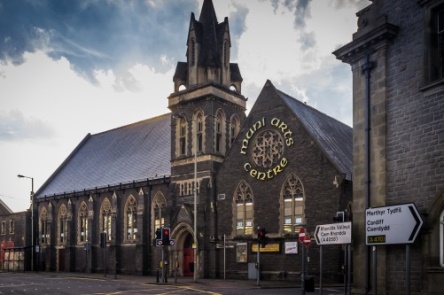 Mae Canolfan Gelfyddydau Muni ar gau ar y funud.  Mae mudiad sy’n cael ei alw’n Ymddiriedolaeth Ddiwylliannol Awen yn bwriadu ei agor eto yr haf hwn.Mae arnon ni eisiau rhoi £105,000 (105 mil o bunnoedd) i helpu.Ydych chi’n meddwl y dylen ni wario £105,000 ar Ganolfan Gelfyddydau Muni? Oes unrhyw beth yr hoffech chi ddweud ynglŷn â hyn?	Gwario ein cynilion 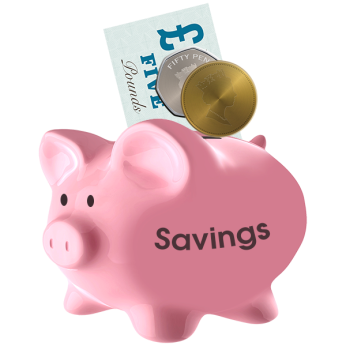 Rydyn ni’n cael arian gan Lywodraeth Cymru ac o Dreth y Cyngor i wario ar y pethau y mae arnon ni angen eu gwneud.  Mae’r arian hwn yn cael ei alw’n incwm.Incwm yw’r swm o arian sydd gennym ni i wario.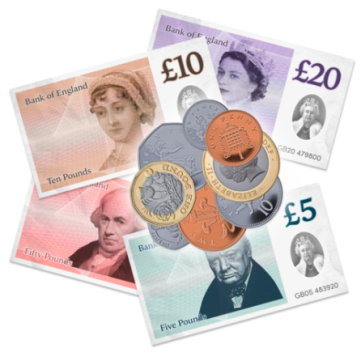 Mae gennym ni beth arian wedi’i gynilo ar gyfer yr adegau pan nad oes gennym ni ddigon o incwm i’w wario ar y pethau y mae arnon ni eisiau eu gwneud bob blwyddyn.Y flwyddyn nesaf mae arnon ni eisiau gwario £804,000 (804 mil o bunnoedd) o’n cynilion. Buasai gennym ni £3,500,000 (Tair miliwn a hanner o bunnoedd) yn dal ar ôl yn ein cynilion.Ydych chi’n meddwl y dylen ni wario £804,000 o’n cynilion? Oes unrhyw beth yr hoffech chi ddweud ynglŷn â hyn?	CydraddoldebMae arnon ni eisiau gwneud yn siŵr bod popeth rydyn ni’n wneud yn deg i bobl. Mae hyn yn cael ei alw’n Gydraddoldeb.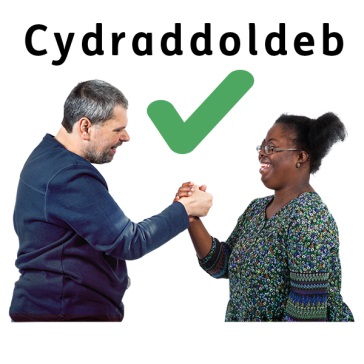 Mae Cydraddoldeb yn meddwl trin pobl yn deg a gwneud yn siŵr eu bod yn cael yr un cyfleoedd mewn bywyd.Mae arnon ni eisiau gwneud yn siŵr bod pobl yn cael cydraddoldeb oherwydd: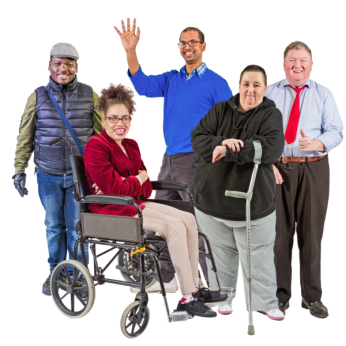 Eu hoed.Eu bod nhw’n fenyw neu’n ddyn neu’n disgrifio eu hunain mewn ffordd arall.
Eu hanabledd. Eu hil neu eu cefndir. Er enghraifft, du, gwyn neu Asiaidd.
Eu bod nhw’n hoyw, yn lesbiaidd, yn ddeurywiol neu wahanrywiol.
Eu crefydd.Eu bod nhw’n briod, yn sengl neu mewn partneriaeth sifil.
Eu bod nhw’n disgwyl babi.Yr iaith y mae’n well ganddyn nhw ddefnyddio.Ydych chi’n meddwl y bydd ein cynlluniau yn trin pobl yn deg ac yn gwneud yn siŵr eu bod yn cael yr un cyfleoedd mewn bywyd? Oes unrhyw beth yr hoffech chi ddweud ynglŷn â hyn?	Yr iaith Gymraeg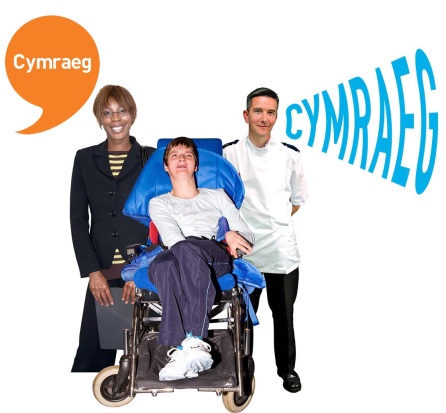 Mae arnon ni eisiau gwneud yn siŵr bod pobl yn gallu defnyddio’r Gymraeg pan fyddan nhw’n dymuno gwneud a bod mwy o bobl yn cael y cyfle i ddefnyddio’r Gymraeg.Mae arnon ni eisiau gwneud yn siŵr nad yw ein cynlluniau yn ei gwneud hi’n fwy anodd i bobl ddefnyddio’r Gymraeg os ydyn nhw’n dymuno gwneud hynny.Ydych chi’n meddwl y gallai ein cynlluniau ei gwneud hi’n fwy anodd i bobl ddefnyddio’r Gymraeg pan fyddan nhw’n dymuno gwneud? Oes unrhyw beth yr hoffech chi ddweud ynglŷn â hyn?	Unrhyw beth arall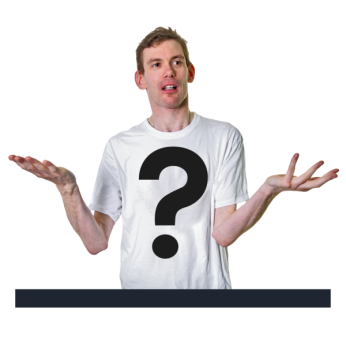 Oes unrhyw beth yr hoffech chi ddweud ynglŷn â’n cynlluniau?	Dywedwch wrthyn ni amdanoch chi eich hun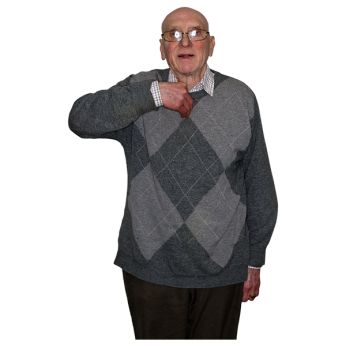 Mae arnon ni angen gwybod ychydig amdanoch chi er mwyn i ni fedru deall eich atebion yn well.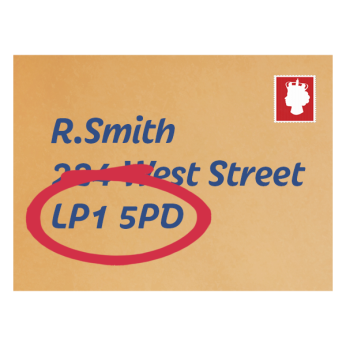 Beth yw eich côd post?Pam y gwnaethoch chi lenwi’r ffurflen hon?DiolchDiolch am lenwi’r ffurflen hon.Anfonwch y ffurflen hon yn ôl aton ni erbyn 7 Chwefror 2020.Cyfeiriad:	Rhadbost RSBU-HJUK-LSSYmchwilio ac YmgynghoriY PafiliynauCwm ClydachTonypandyCF40 2XX consultation@rctcbc.gov.ukYdwNac ydwDdim yn siŵrYdwNac ydwDdim yn siŵrYdwNac ydwDdim yn siŵrYdwNac ydw                                      Ddim yn siŵrYdwNac ydwDdim yn siŵrYdwNac ydwDdim yn siŵrYdwNac ydwDdim yn siŵrYdwNac ydwDdim yn siŵrYdwNac ydwDdim yn siŵrYdwNac ydwDdim yn siŵrYdwNac ydwDdim yn siŵrRydw i’n byw yn Rhondda Cynon TafRydw i’n byw yn Rhondda Cynon TafRydw i’n rhedeg busnes yn Rhondda Cynon TafRydw i’n rhedeg busnes yn Rhondda Cynon TafRydw i’n gweithio i Gyngor Bwrdeistref Sirol Rhondda Cynon Taf Rydw i’n gweithio i Gyngor Bwrdeistref Sirol Rhondda Cynon Taf Rydw i’n perthyn i grŵp cymunedol yn Rhondda Cynon TafRydw i’n perthyn i grŵp cymunedol yn Rhondda Cynon TafArall